Sample Course Outline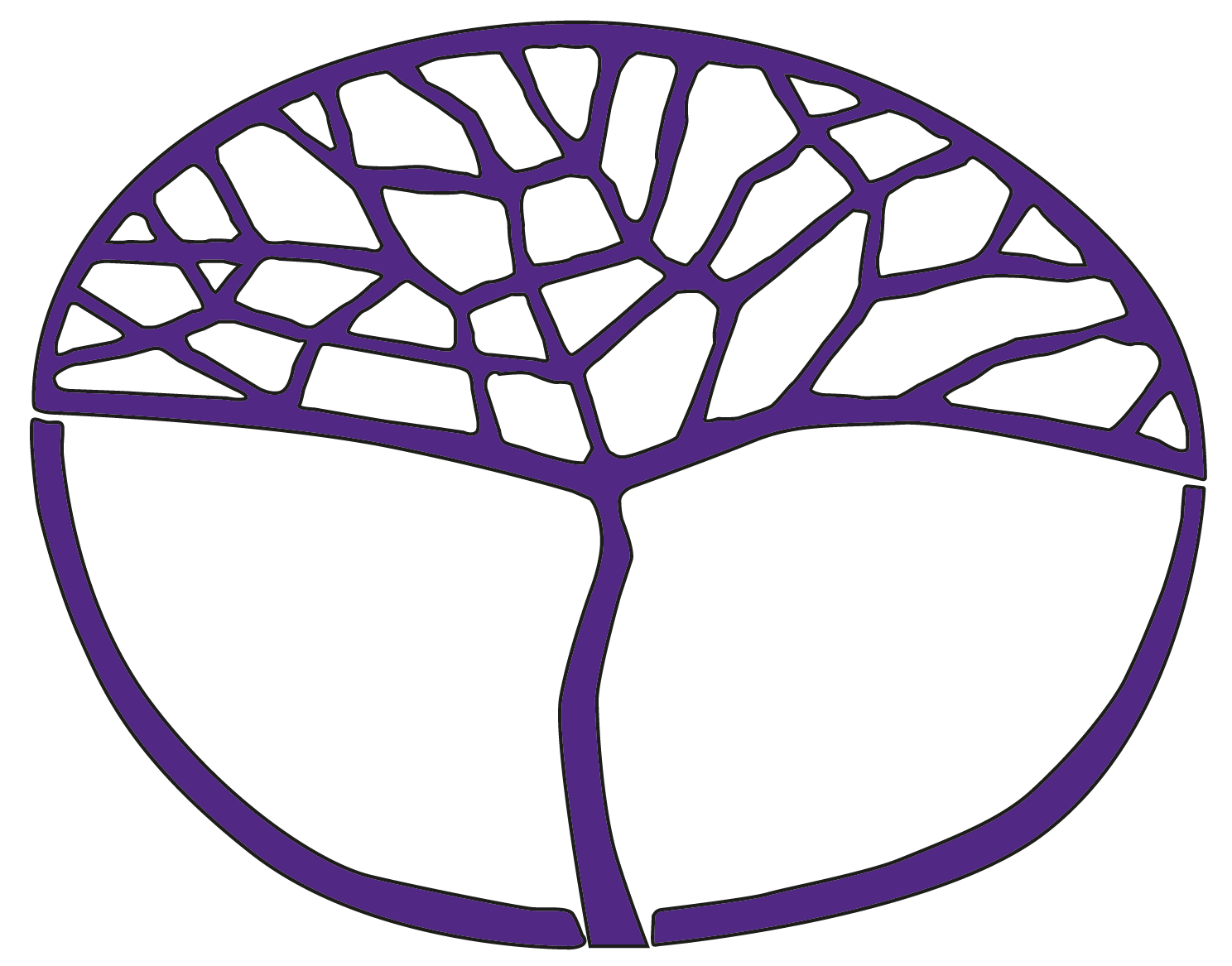 Health StudiesATAR Year 11Copyright© School Curriculum and Standards Authority, 2019This document – apart from any third party copyright material contained in it – may be freely copied, or communicated on an intranet, for non-commercial purposes in educational institutions, provided that the School Curriculum and Standards Authority is acknowledged as the copyright owner, and that the Authority’s moral rights are not infringed.Copying or communication for any other purpose can be done only within the terms of the Copyright Act 1968 or with prior written permission of the School Curriculum and Standards Authority. Copying or communication of any third party copyright material can be done only within the terms of the Copyright Act 1968 or with permission of the copyright owners.Any content in this document that has been derived from the Australian Curriculum may be used under the terms of the Creative Commons Attribution 4.0 International licence.DisclaimerAny resources such as texts, websites and so on that may be referred to in this document are provided as examples of resources that teachers can use to support their learning programs. Their inclusion does not imply that they are mandatory or that they are the only resources relevant to the course.Sample course outlineHealth Studies – ATAR Year 11Unit 1 and Unit 2WeekKey teaching pointsAssessment1–2Holistic healthdeterminants of health socialthe social gradientstressearly lifesocial exclusionworkunemploymentsocial supportaddictionfoodtransportcultureenvironmentalfeatures of the natural and built environmentgeographic locationsocioeconomiceducationemploymentincomefamilyhousing/neighbourhoodaccess to servicesmigration/refugee statusfood securitybiomedicalbirth weightbody weightDistribute course outline and assessment outline3–4Consumer healthdefinition of, and skills required for, health literacyaccessing, reading and comprehending health informationengaging in self-care and disease managementfactors influencing the use of health products and services mediatransportcostconsumer confidence5–6Beliefs, attitudes and values relationship between beliefs, attitudes, values and health behaviourinfluence of media, social networking, advertising and marketing on beliefs, attitudes and values purpose and elements of the Health Belief Modelperceived susceptibilityperceived severityperceived barriersperceived benefitscues to actionself-efficacySocial and cultural norms definitions of social and cultural norms7–8Principles, frameworks, models and theoriesdefinition of health promotionpurpose and elements of the Ottawa Charter for health promotion framework for health promotion, including:focus (individuals, groups, populations)strategies (educational, motivational, operational, economic, regulatory, technological)impact (behavioural and environmental adaptations)outcomes (better health)9–10Actions and strategies action areas of the Ottawa Charterbuilding healthy public policydeveloping personal skillscreating supportive environmentsstrengthening community actionreorienting health servicesSelf-management skillscoping strategies and skillsstress managementaccessing supporttime managementTask 1: Situations for the applications of the Health Belief Model(15%)11–12Interpersonal skillsskills required for working effectively with individuals and groupsnegotiationconflict resolutionmediationleadershipinfluence of introvert and extrovert personality styles on communication13–15Health inquiry planning a health inquiry identification and description of a health issuedevelopment of focus questions to research a health issueuse of a range of information to explore a health issueidentification and use of a range of reliable information sourcesidentification and application of criteria for selecting information sourcesinterpretation of informationsummary of informationidentification of trends and patterns in datadevelopment of argumentdevelopment of general conclusionspresentation of findings in appropriate format to suit audienceTask 2: Investigation of a drug-related issue(10%)16Holistic healthimpact on personal and community health status of social, environmental, socioeconomic and biomedical determinants of healthTask 3: Semester 1 examination(10%)17Beliefs, attitudes and values use of social marketingdefinition and purposeproduct, price, place, promotionexamples of health-related social marketingSocial and cultural norms influence of the media on social norms and health behaviour18–20Actions and strategies role and measures of epidemiologymortalitymorbiditylife expectancyincidence and prevalence of diseaseburden of diseasepreventive strategies to maintain, avoid and manage risk for personal and community health screeningimmunisation health educationprimary, secondary and tertiary preventionTask 4: Topic test – actions and strategies(10%)Task 5: Community resource booklet(15%)21Principles, frameworks, models and theoriespurpose of the National Strategic Framework for Chronic Conditions22Interpersonal skillscharacteristics and appropriate use of autocratic, democratic and laissez-faire leadership styles23–24Principles, frameworks, models and theoriesdefinition and purpose of community developmentcommunity development principlessustainability diversitysocial justicehuman rightsaddressing disadvantagevaluing local culture, knowledge, skills and resources relationship between participation and empowerment in community developmentlevels of participation in community developmentinformationconsultationjoint decision makingacting togethersupporting community interestspurpose and elements of the Jakarta Declaration on Health PromotionTask 6: Topic test(10%)25Self-management skillsdefinition of, and competencies for, Emotional Intelligenceself-awarenessself-regulationself-motivationsocial awarenesssocial skills26–27Consumer healthethical issues arising from contemporary health practicesorgan and tissue donationin-vitro fertilisationstem cellsgenetically modified foods28–30Health inquiry planning a health inquiry identification and description of a health issuedevelopment of focus questions to research a health issueuse of a range of information to explore a health issueidentification and use of a range of reliable information sourcesidentification and application of criteria for selecting information sourcesinterpretation of informationsummary of informationidentification of trends and patterns in datadevelopment of argumentdevelopment of general conclusionspresentation of findings in appropriate format to suit audienceTask 7: Application of a health inquiry process(10%)Task 8: Semester 2 examination(20%)